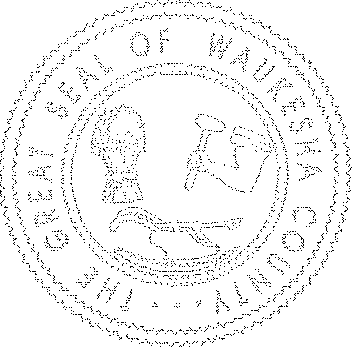 		Waukesha CountyCOUNTY BOARD PROCEEDINGS5th Meeting, 173rd Year of the Waukesha County Board of SupervisorsAugust 28, 2018CONVENE MEETINGCall to order:  Chairman Decker call the meeting to order and led the Board in the Pledge of Allegiance and a moment of silence.Roll Call:  County Supervisor Hammitt notified he would not be attending.  All other Supervisors were present.County Clerk Correspondence & Announcements:  County Clerk Novack announced that County Executive Farrow signed all ordinances from the July 24, 2018 County Board Meeting.  Supervisors were notified that eight claims had been filed since the July meeting.Approval of Minutes of Previous Meeting:  Supervisor Howard moved to approve the minutes from the July 24, 2018 County Board Meeting.  Supervisor Johnson seconded the motion.  The Board was polled by voice vote. The minutes passed unanimously.Announcement of Votes Needed:   Chairman Decker announced that Ordinances 173-O-035 and 173-O-038 required 17 votes.  All other Ordinances and Appointments required simple majority.  STANDING COMMITTEES PRESENTATIONS OF ORDINANCES, RESOLUTIONS & MOTIONS LAND USE, PARKS AND ENVIRONMENT COMMITTEEOrdinance 173-O-029 was presented for action.  [Approve First Amendment To Millpointer Property Residential Use Agreement]Supervisor Zimmermann moved to approve Ordinance 173-O-029.  Supervisor Mitchell            seconded the motion.   The Board was polled and twenty-four (24) votes were cast "aye".  The ordinance passed unanimously.Ordinance 173-O-030 was presented for action.  [Execute Subgrantee Agreements And HUD Grant Agreement For Community Development Block Grant (CDBG) And Home Investment Partnership(Home) Programs For The 2019 Program Year]Supervisor Zimmermann moved to approve Ordinance 173-O-030.  Supervisor Wood seconded the motion. The Board was polled and twenty-four (24) votes were cast "aye".  The ordinance passed unanimously.Ordinance 173-O-031 was presented for action.  [Authorize Department Of Parks And Land Use To Acquire Real Estate Interests To Complete The Lake Country Trail STH 67 Underpass Project, Waukesha County Project I.D. 3852-05-00]Supervisor Zimmermann moved to approve Ordinance 173-O-031.   Supervisor Foti seconded the motion.  The Board was polled and twenty-four (24) votes were cast "aye". The ordinance passed unanimously.PUBLIC WORKS COMMITTEEOrdinance 173-O-032 was presented for action.  [Amend Waukesha County Code Of Ordinances By Repealing And Recreating Chapter 15, Division 4 Of Article II, Sections 15-51 Through 15-59 Regarding Access To And Alterations In County Trunk Highways]Supervisor Heinrich made a motion to amend Ordinance 173-O-032.  Supervisor Zimmerman seconded the motion.  The amendment as proposed is attached to these minutes.The Board was polled and twenty-four (24) voted “aye”.  The Amendment passed unanimously.Supervisor Swan moved to approve Ordinance 173-O-032 as amended.  Supervisor Johnson                     seconded the motion.  The Board was polled and twenty-four (24) votes were cast "aye".  The ordinance passed unanimously.EXECUTIVE COMMITTEESupervisor Heinrich moved to confirm Appointments 173-A-016 to 173-A-019.  Supervisor Howard         seconded the motion.   The Board was polled and twenty-four (24) votes were cast "aye".  The following appointments were unanimously confirmed:Appointment 173-A-016:  James Dwyer to the Southeastern Wisconsin Regional Planning CommissionAppointment 173-A-017:  Patricia Carriveau to the Aging and Disability Resource Center Advisory BoardAppointment 173-A-018:  Susan Schweda to the Aging and Disability Resource Center Advisory BoardAppointment 173-A-019:  Phyllis Wesolowski to the Aging and Disability Resource Center Advisory BoardOrdinance 173-O-033 was presented for action.   [Amend Waukesha County Code Of Ordinances, Section 7-95 Regarding Travel Expenses]Supervisor Heinrich moved to approve Ordinance 173-O-033.  Supervisor Dondlinger            seconded the motion.  The Board was polled and twenty-four (24) votes were cast "aye".  The ordinance passed unanimously.Ordinance 173-O-034 was presented for action.  [Approve WOW Consortium Agreement And Authorize Waukesha County As The Fiscal Agent Of The Workforce Development BoardSupervisor Heinrich moved to approve Ordinance 173-O-034.  Supervisor Wysocki seconded the motion.  The Board was polled and twenty-four (24) votes were cast "aye".  The ordinance passed unanimously.JUDICIARY & LAW ENFORCEMENT COMMITTEEOrdinance 173-O-035 was presented for action.   [Accept The 2018 State Of Wisconsin Department Of Transportation Highway Safety Grant And Modify Waukesha County Sheriff Department’s 2018 Budget To Authorize Grant Expenditures]Supervisor Wolff moved to approve Ordinance 173-O-035.  Supervisor Crowley seconded the motion.  The Board was polled and twenty-four (24) votes were cast “aye”.   The ordinance passed unanimously.Ordinance 173-O-036 was presented for action.   [Authorize Use Of Jail Assessment Revenue For Medical Services For Jail Inmates]Supervisor Wolff moved to approve Ordinance 173-O-036.  Supervisor Batzko seconded the motion.  The Board was polled and twenty-four (24) votes were cast “aye”.   The ordinance passed unanimously.HEALTHY & HUMAN SERVICES COMMITTEEMOTION:    Supervisor Howard moved to accept the 2017 Annual Report of the Veterans Services Office.    Supervisor Cummings seconded the motion.The Board was polled and twenty-four (24) votes were cast “aye”.   The 2017 Annual Report of the County Clerk’s Office was accepted as presented. HUMAN RESOURCES COMMITTEEOrdinance 173-O-037 was presented for action.    [Authorize Vacation And Sick Leave Benefits For Newly- Hired Corrections, Telecommunications And Law Enforcement Staff]Supervisor Nelson moved to approve Ordinance 173-O-037.  Supervisor Michalski seconded the motion. The Board was polled and twenty-four (24) votes were cast “aye”.   The ordinance passed unanimously.Ordinance 173-O-038 was presented for action.    [Create One Workforce Development Board Director Position And Modify Waukesha County Parks And Land Use 2018 Budget To Appropriate Waukesha-Ozaukee-Washington Workforce Development Board Grant Funds] Supervisor Nelson moved to approve Ordinance 173-O-038.  Supervisor Walz seconded the motion. The Board was polled and twenty-four (24) votes were cast “aye”.   The ordinance passed unanimously.Ordinance 173-O-039 was presented for action.    [Approve Modifications To Compensation And Benefit Structures For Non-Represented Employees]Supervisor Nelson moved to approve Ordinance 173-O-039.  Supervisor Morris seconded the motion. The Board was polled and twenty-three (23) votes were cast “aye”.   Supervisor Grant voted “nay.”  The ordinance passed 23-1.ADJOURN MEETING  Supervisor Wolf moved to adjourn to Tuesday, September 25, 2018 at 7:00 p.m. or at the call of the County Board Chair. Supervisor Cummings seconded the motion.  By voice vote the Board unanimously approved the motion to adjourn. The Board adjourned at 7:41 p.m.Respectfully submitted, __________________________________________ Kathleen Novack, Waukesha County Clerk